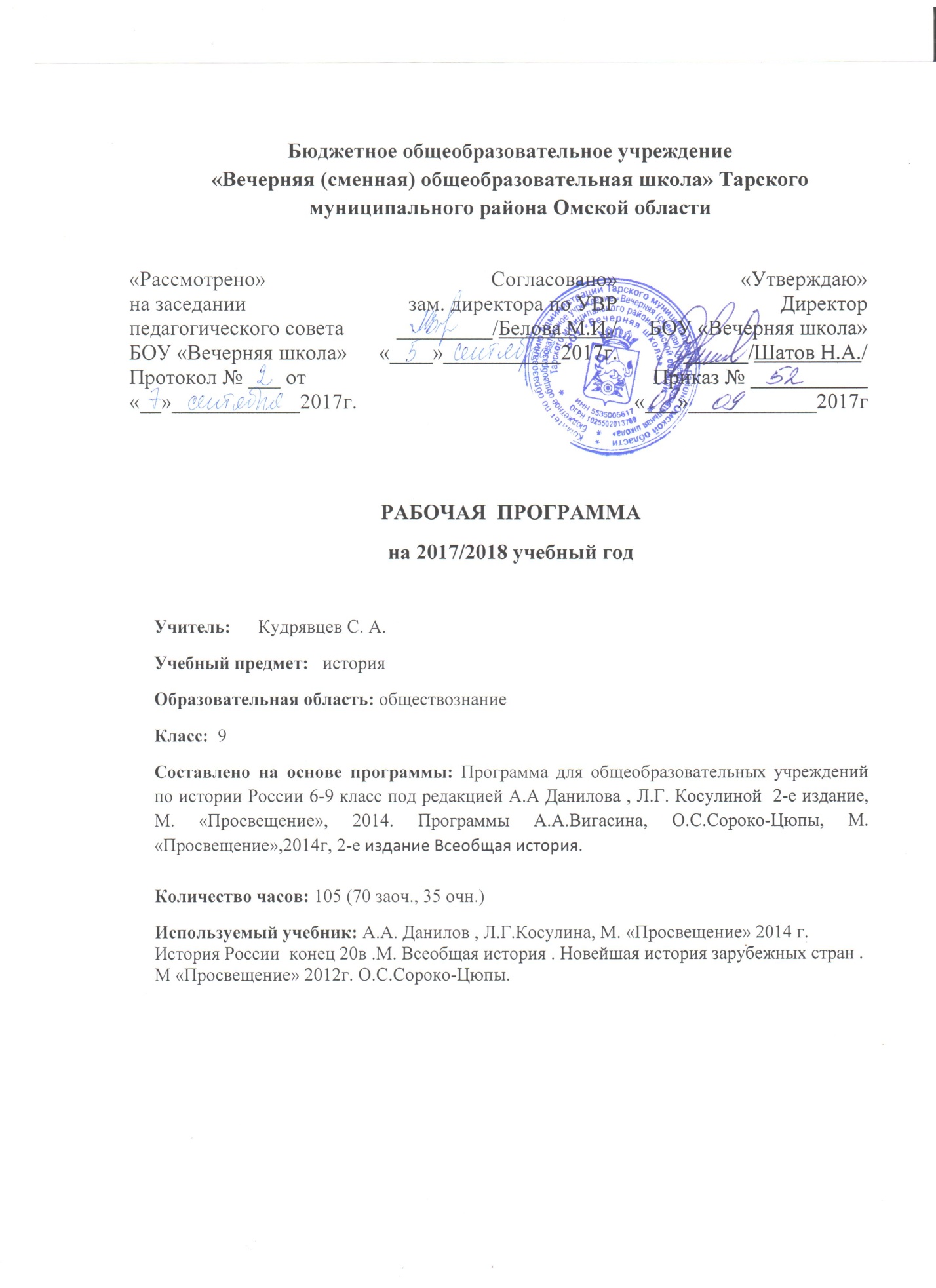 Пояснительная записка                Рабочие программы по истории России предназначены для 6-9 классов общеобразовательных организаций. Они составлены на основе Федерального государственного образовательного стандарта общего образования и Примерной программы по истории                 Главная цель изучения истории в современной школе – образование, развитие и воспитание личности школьника, способного к самоидентификации и определению своих ценностных приоритетов на основе осмысления исторического опыта своей страны и человечества в целом, активно и творчески применяющего исторические знания в учебной и социальной деятельности. Вклад основной школы в достижение этой цели состоит в базовой исторической подготовке и социализации учащихсяСодержание программы учебного курсаВСЕОБЩАЯ ИСТОРИЯНовейшая история и современностьТема 1.Новейшая история. Первая половина 20в.Монополистический капитализм. Создание колониальных империй и начало борьбы за передел мира. Обострение противоречий в развитии индустриального общества.Кризис традиционного общества в странах Азии на рубеже XIX-XX вв. Начало модернизации в Японии. Международные отношения в Новое время. Первая мировая война: причины, участники, основные этапы военных действий, итоги. Технический прогресс в Новое время. Возникновение научной картины мира. Изменение взгляда человека на общество и природу. Духовный кризис индустриального общества на рубеже XIX-XX вв. Культурное наследие Нового времени.Мир после Первой мировой войны. Лига наций. Международные последствия революции в России. Революционный подъем в Европе и Азии, распад империй и образование новых государств. М. Ганди, Сунь Ятсен.Ведущие страны Запада в 1920-х – 1930-х гг.: от стабилизации к экономическому кризису. «Новый курс» в США. Формирование тоталитарных и авторитарных режимов в странах Европы в 1920-х - 1930-х гг. Фашизм. Б.Муссолини. Национал-социализм. А.Гитлер.Пацифизм и милитаризм в 1920-1930-х гг. Военно-политические кризисы в Европе и на Дальнем Востоке.Вторая мировая война: причины, участники, основные этапы военных действий. Антигитлеровская коалиция. Ф.Д.Рузвельт. И.В.Сталин, У.Черчилль. «Новый порядок» на оккупированных территориях. Политика геноцида. Холокост. Движение Сопротивления. Итоги войны. Тема 2. Новейшая история. Вторая половина 20в-начало 21в.Создание ООН. Холодная война. Создание военно-политических блоков. Распад колониальной системы и образование независимых государств в Азии и Африке. Научно-техническая революция. Формирование смешанной экономики. Социальное государство. «Общество потребления». Кризис индустриального общества в конце 60-х–70-хгг. Эволюция политической идеологии во второй половине ХХв. Становление информационного общества. Утверждение и падение коммунистических режимов в странах Центральной и Восточной Европы.Авторитаризм и демократия в Латинской Америке XX в. Выбор путей развития государствами Азии и Африки. Распад «двухполюсного мира». Интеграционные процессы. Глобализация и ее противоречия. Мир в начале XXI в.Формирование современной научной картины мира. Религия и церковь в современном обществе. Культурное наследие ХХ в.ИСТОРИЯ РОССИИПериодизация и основные этапы отечественной истории XX—начала XXI в.Российская империя в начале XX в.Российская империя на рубеже веков и её место в мире. Задачи и особенности модернизации страны.Экономическое развитие страны. Динамика промышленного развития. Роль государства в экономике России. Денежная реформа С. Ю. Витте. Монополистический капитализм Иностранный капитал в России. Аграрный вопросРоссийское общество в начале XX в. Особенности социальной структуры российского общества начала XX в. Характеристика русской буржуазии, её неоднородность. Количественная и качественная характеристика российского пролетариата, условия его труда и быта. Поместное дворянство, его экономическое положение и политическая роль в государстве. Крестьянство: экономическая дифференциация, влияние общины, социальная психология. Чиновничество. Духовенство. Интеллигенция  Образ жизни городского и сельского населения.Политическое развитие России в начале XX в. Характеристика политической системы Российской империи начала XX в.; необходимость её реформирования. Император Николай II, его политические воззрения. Необходимость преобразований. Либеральная (земская) программа политических преобразований. Борьба в высших эшелонах власти по вопросу политических преобразований. Нарастание противоречий между властью и обществом. «Зубатовский социализм». Либеральные проекты П. Д. Святополк-Мирского.Основные направления внешней политики России на рубеже XIX—XX вв. Гаагская конференция. Дальневосточная политика. Русско-японская война 1904—1905 гг.: планы сторон, основные сражения.  Портсмутский мир. Причины поражения России в войне. Сближение России и Англии. Влияние войны на общественную и политическую жизнь страны.Общественное движение в России в начале XX в. Характеристика консервативного движения. Радикализация либерального движения. Возникновение социалистических партий. II съезд РСДРП, принятие программы и устава. Большевики и меньшевики: суть разногласий. В. И. Ленин. Ю. О. Мартов. Г. В. Плеханов. Партия социалистов-революционеров. Особенности программных и тактических установок. В. М. Чернов. Деятельность Боевой организации. Е. Ф. Азеф.Первая российская революция (1905—1907 гг.). Причины, движущие силы, характер революции. Развитие революционного процесса. Советы рабочих депутатов. «Верхи» в условиях революции. Манифест 17 октября 1905 г. Реформы политической системы. Становление российского парламентаризма. Формирование либеральных и консервативных политических партий, их программные установки и лидеры (П. Н. Милюков, А. И. Гучков, В. М. Пуришкевич). Деятельность I и II Государственных дум. Итоги и значение революции.Правительственная программа П. А. Столыпина. Аграрная реформа: цели, основные мероприятия, итоги и значение.Политическая и общественная жизнь в России в 1907— 1914 гг. Новый избирательный закон. III Государственная дума. Ужесточение национальной политики. Общество и власть в годы столыпинских реформ. Нарастание революционных настроений. IV Государственная дума.Культура России в начале XX в. Духовное состояние русского общества в начале XX в. Просвещение. Открытия российских учёных в науке и технике. Русская философия: поиски общественного идеала. Развитие литературы: от реализма к модернизму. Поэзия Серебряного века. Декаданс. Символизм. Акмеизм. Футуризм. Изобразительное искусство: традиции реализма и новые стилевые направления. «Мир искусства», «Голубая роза», «Бубновый валет». Архитектура. Скульптура. Драматический театр: традиции и новаторство. Музыка и исполнительское искусство (С. В. Рахманинов, Ф. И. Шаляпин). Русский балет. «Русские сезоны» С. П. Дягилева. Первые шаги российского кинематографа. Российская культура начала XX в. — составная часть мировой культуры.Россия в Первой мировой войне. Международные противоречия на рубеже XIX—XX вв. Формирование двух военно-политических блоков в Европе. Причины войны, цели и планы воюющих сторон. Начало войны. Отношение народа и партий к войне. Военные действия на Восточном фронте в 1914—1916 гг. Брусиловский прорыв. Перестройка экономики. Человек на фронте и в тылу. Обострение внутриполитической ситуации. «Распутинщина». Прогрессивный блок. Нарастание оппозиционных настроений.Россия в 1917—1921 гг.Революционные события 1917 г.: от Февраля к Октябрю. Причины Февральской революции и её начало. Образование новых органов власти. Отречение Николая II. Двоевластие. Временное правительство и Советы. Приоритеты новой власти. Курс на продолжение войны. Национальный
вопрос после Февраля. Политические партии, их лидеры.
Альтернативы развития страны после Февраля. Возвращение
из эмиграции В. И. Ленина. «Апрельские тезисы». Выработка
новой стратегии и тактики РСДРП(б). Апрельский и Июньский кризисы власти. Образование первого коалиционного правительства. А. Ф. Керенский. I Всероссийский съезд Советов. Июльский кризис власти. Курс большевиков на вооружённое восстание. Государственное совещание. Выступление генерала Корнилова и его последствия. Социально-экономическая ситуация в стране. Подготовка и проведение вооружённого восстания в Петрограде. Л. Д. Троцкий. II съезд Советов. Декреты о мире и о земле. Установление новой власти в Москве и на местах. Становление советской власти. Создание новых органов государственной власти. В. И. Ленин. Уничтожение национального и сословного неравенства. Созыв и роспуск Учредительного собрания. III съезд Советов. Борьба в советском руководстве по вопросу о сепаратном мире с Германией.Брестский мир: условия, экономические и политические последствия. Первые мероприятия советской власти в области промышленного производства, транспорта, торговли, банковской системы. Закон о социализации земли. Установление продовольственной диктатуры. Конец правительственной коалиции большевиков и левых эсеров. Принятие Конституции 1918 г. Гражданская война в России. Причины и основные этапы Гражданской войны, её участники. Первые выступления против советской власти. Формирование Белого движения, 1я- его политическая программа. Создание Красной Армии. Выступление Чехословацкого корпуса. Ликвидация советской власти в Поволжье, на Урале, в Сибири и на Дальнем Востоке. Создание региональных правительств. Формирование Восточного фронта. Уфимская директория. А. В. Колчак, та Контрнаступление Красной Армии. Красный террор. |; Антибольшевистское восстание на Дону. Всевеликое Воско Донское атамана П. Л. Краснова. Добровольческая армия о- генерала А. И. Деникина. Формирование Южного фронта, о- Белый террор. Движение зелёных. Н. И. Махно. Программа ж. и тактика махновского движения. Военные действия на Южном фронте. Разгром армии Деникина.Походы генерала Н. Н. Юденича на Петроград. Антибольшевистские выступления красноармейцев в фортах Красная Горка, Серая Лошадь, Обручев. Переход Красной Армии в контрнаступление. Падение Белого режима на севере, Иностранная интервенция: причины, масштаб, формы,
е- районы оккупации. Война с Польшей, её классово-политический смысл и итоги. Разгром генерала П. Н. Врангеля. Национальные окраины в Гражданской войне.Экономическая политика красных и белых. Политика«военного коммунизма». Сельское хозяйство в период «военного коммунизма». Экономическая политика белых. Реформаторская деятельность П. Н. Врангеля. Положение населения в годы войны. Причины поражения белых и победы )_ красных. Последствия Гражданской войны.  Экономический и политический кризис в конце 1920-х —  начале 1921 г. Массовые крестьянские восстания. Кронштадтское восстание. Политические и экономические требования.   Переход к новой экономической политике.	СССР в 1922-1941 гг.Образование Союза Советских Социалистических Республик. Предпосылки объединения социалистических республик. Альтернативные проекты объединения. Первая Конституция СССР. Национальная политика и межнациональные отношения.Политическая жизнь в 1920-е гг. Сращивание государственного и партийного аппарата. Утверждение однопартийной политической системы. Обострение внутрипартийных разногласий и борьба за лидерство в партии и государстве. И. В. Сталин.	Новая экономическая политика. Экономический и политический кризис начала 1920-х гг. Сущность нэпа и его экономические итоги. Социальная структура и социальная психология в 1920-е гг. Кризис нэпа, его причины.Достижения и противоречия нэпа. Экономические итоги нэпа. Советское общество в годы нэпа. Экономические противоречия нэпа. Хлебозаготовительный кризис. Альтернативные варианты преодоления кризисных явлений. Причины свёртывания нэпа.	Советская модель модернизации. Индустриализация:
цели, методы, источники. Первая пятилетка: цели, итоги, социальные проблемы. Второй пятилетний план: задачи и особенности. Итоги первых пятилеток. Коллективизация сельского хозяйства: причины, формы, методы, экономические и социальные последствия.	Особенности советской политической системы. Однопартийность, сращивание партийного и государственного аппарата. Роль партии в жизни государства. Роль идеологии контроль над обществом. Формирование культа личности Сталина. Массовые репрессии и их последствия. Конституция 1936 г.	Изменение социальной структуры советского общества. Рабочий класс: источники пополнения, производственные навыки, жизнь и быт. Стахановское движение. Социальная дифференциация. Ужесточение трудового законодательства. Жизнь и быт колхозной деревни. Изменения в социальной психологии крестьян. Ограничение административных и гражданских прав. Формирование пролетарской интеллигенции. «Спецконтингент». ГУЛАГ как структурное подразделение! советской экономики. Номенклатура — верхний слой советской социальной системы. Состав. Иерархия. Психология. Система льгот и привилегий.Культура и духовная жизнь в 1920—1930-е гг. «Культурная революция»: задачи и направления. Ликвидация неграмотности. Создание системы народного образования. Власть
и интеллигенция. Идеологический контроль над духовной
жизнью общества. Развитие советской науки. Утверждение
метода социалистического реализма в литературе и искусстве.
Политика власти в отношении религии и церкви. Русская
культура в эмиграции.	Особенности и основные направления внешней политики Советского государства в 1920— 1930-е гг. Генуэзская конференция. Рапалльский договор. Укрепление позиций страны на международной арене. Соглашения со странами Востока. Усиление международной напряжённости в конце 1920-х гг.: причины, факты, последствия для внутреннего положения в стране. Создание и деятельность Коминтерна. Новый курс советской дипломатии. Участие СССР в деятельности Лиги Наций. Борьба СССР за создание системы коллективной безопасности. Курс Коминтерна на создание единого антифашистского фронта. Война в Испании и политика СССР. Дальневосточная политика СССР. События у озера Хасан и реки Халхин-Гол. Мюнхенское соглашение. Советско-англо-французские переговоры. Сближение СССР и Германии.СССР накануне войны. Советско-германские отношения. Развитие политического процесса в Европе после заключения Мюнхенского соглашения.Причины нового советско-германского сближения. Советско-германские договоры 1939 г. Реализация СССР секретных протоколов. Война с Финляндией и её последствия.Укрепление обороноспособности страны: успехи и просчёты.Подготовка Германии к нападению на СССР.Великая Отечественная война 1941—1945 гг.Начало Великой Отечественной войны. Боевые действия зимой—летом 1942 г. Проблемы внезапности нападения Германии на СССР. Вторжение немецких войск. Первые мероприятия Советского правительства по организации отпора врагу. Периодизация военных действий.Оборонительные сражения летом—осенью 1941 г. Героизм советских воинов. Причины неудач Красной Армии. Нацистский «новый порядок» на оккупированной территории, массовое уничтожение людей. Приказ № 270. Битва под Москвой.Разгром немецких войск под Москвой. Зимнее наступление Красной Армии, его итоги.Неудачи советских войск в Крыму и под Харьковом. Летнее наступление немецких войск. Приказ № 227. Сталинградская битва. Сражения на Кавказе. Создание антигитлеровской коалиции. Тегеранская конференция.Тыл. Морально-психологическое состояние советских людей после вторжения немецких войск. Оккупационный режим на занятых германскими войсками территориях. Человек на войне (полководцы и солдаты, труженики тыла). Церковь в период Великой Отечественной войны. Эвакуация. Жизнь и быт. Наука и образование в годы войны. Художественная культура,   шКоренной перелом в ходе Великой Отечественной войны. Разгром .немецких войск под Сталинградом. Начало массового изгнания захватчиков с советской земли. Результаты зимнего наступления Красной Армии. Борьба в тылу врага; партизанское движение, Битва на Курской дуге, её итоги и значение. Битва за
Днепр. Освобождение Донбасса, Правобережной Украины.
Итоги летне-осенней кампании 1943 г.	Соотношение сил на Восточном фронте к началу 1944 г. Итоги зимнего наступления Красной Армии. Освобождение Украины и Крыма. Открытие второго фронта.Завершающий период Великой Отечественной войны.
Наступление советских войск летом 1944 г. Операция «Багратион». Разгром немецких войск в Прибалтике. Победа на Балканах. Завершающие сражения Красной Армии в Европе. Крымская конференция.Берлинская операция. Капитуляция фашистской Германии. Потсдамская конференция. Разгром японских войск в Маньчжурии.
Причины победы Советского Союза над фашизмом. Итоги
и цена победы.Советские полководцы. Г. К. Жуков. К. К. Рокоссовский. А. М. Василевский. И. С. Конев. И. Д. Черняховский.Великая Отечественная война 1941—1945 гг. в памяти народа, произведениях искусства.СССР с середины 1940-х до середины 1950-х гг.СССР в 1945—1953 гг. Восстановление хозяйства. Состояние экономики страны после окончания войны. Экономические дискуссии 1945—1946 гг. Восстановление и развитие промышленности. Трудности и проблемы сельского хозяйства. Голод 1946—1947 гг. Жизнь и быт людей.Послевоенное общество. Противоречия социально-политического развития. Усиление роли государства во всех сферах жизни общества. «Демократический импульс» войны. Изменения в структурах власти. Система ГУЛАГа в послевоенные годы. Национальная политика. Правящая партия и общественные организации в первые послевоенные годы.Идеология и культура. Идеологические кампании 1940-х гг. Эволюция официальной идеологии. Образование. Противоречия в развитии литературы, театра, кино, музыки. Научные дискуссии.Внешняя политика. СССР в системе послевоенных
международных отношений. Укрепление статуса СССР как
великой мировой державы. Формирование двух военно-политических блоков государств. Начало «холодной войны».Роль Советского Союза в установлении коммунистических
режимов в странах Восточной Европы и Азии.	щСоветское общество в середине 1950-х—первой половине 1960-х гг.Изменения политической системы. Смерть Сталина и борьба за власть. Г. М. Маленков. Л. П. Берия. Н. С. Хрущёв. XX съезд КПСС и его значение. Начало реабилитации жертв политических репрессий. Реорганизация государственных органов, партийных и общественных организаций. Третья Программа КПСС (1961 г.). Разработка новой Конституции СССР.Экономическое и социальное развитие. Экономический курс Маленкова. Сельскохозяйственная политика Хрущёва. Начало освоения целинных и залежных земель. Реформа управления промышленностью. Создание совнархозов. Завершение построения экономических основ индустриального общества в СССР. Особенности социальной политики. Жилищное строительство.Развитие науки и образования. Научно-техническая революция в СССР. Запуск первого искусственного спутника Земли (1957 г.). Первый пилотируемый полёт в космос Ю. А. Гагарина 12 апреля 1961 г. Открытия советских учёных в важнейших областях науки. С. П. Королёв. М. В. Келдыш. И. В. Курчатов. А. Д. Сахаров. Реформа школы 1958 г.Духовная жизнь. Зарождение обновленческого направления в советской литературе. И. Г. Эренбург. В. Ф. Панова. А. Т. Твардовский. Д. А. Гранин. В. Д. Дудинцев. Р. И. Рождественский. Е. А. Евтушенко. А. А. Вознесенский. А. И. Солженицын.Ослабление идеологического давления в области музыкального искусства, театра, живописи, кинематографии.Внешняя политика. Выработка новых подходов во внешней политике. Мирное сосуществование государств с различным общественным строем. Возобновление диалога с Западом. Попытки начала разоружения. Берлинский кризис 1961 г.  Карибский кризис 1962 г. Поиски новых подходов в отношениях со странами социализма. КПСС и международное коммунистическое и рабочее движение. Отношения СССР со странами «третьего мира».Противоречия внутриполитического курса Н. С. Хрущёва. Причины отставки Н. С. Хрущёва.СССР в середине 1960-х—середине 1980-х гг.Политическое развитие. Отстранение Н. С. Хрущёва от власти в октябре 1964 г. Альтернативы развития страны в середине 1960-х гг. Л. И. Брежнев. А. Н. Косыгин. Усиление позиций партийно-государственной номенклатуры. Курс на «стабильность кадров». XXIII съезд КПСС и проведение контрреформ в политической сфере. Концепция «развитого социализма».Теория «обострения идеологической борьбы». Укрепление роли армии и органов безопасности. Конституция СССР 1977 г.Экономическое развитие. Предпосылки и основные задачи реформирования экономики СССР. Аграрная реформа 1965 г. и её результаты. Реформа промышленности 1965 г.: цели, содержание, результаты. Нарастающее отставание СССР в научно-технической сфере. Нарастание негативных тенденций в экономике. Усиление позиций партийно-государственной номенклатуры. Особенности социальной политики.Советская культура в середине 1960-х—середине 1980-х гг. Развитие среднего и высшего образования. Усиление идеологического контроля в различных сферах культуры. Инакомыслие, диссиденты. Достижения и противоречия художественной культуры. Повседневная жизнь людей.Литература. А. И. Солженицын. В. С. Гроссман. И. А. Бродский. Ф. А. Абрамов. В. М. Шукшин. В. Г. Распутин. Ю. В. Трифонов. Советский театр. Г. А. Товстоногов. Ю. П. Любимов. А. В. Эфрос М. А. Захаров. О. Н. Ефремов. Г. Б. Волчек. «Магнитофонная революция». В. С. Высоцкий. Б. Ш. Окуджава. Советская музыка. Г. В. Свиридов. А. Г. Шнитке. Балет. М. М. Плисецкая. P. X. Нуриев. Оперное искусство. И. К. Архипова. Е. В. Образцова. Г. П. Вишневская. Кинематограф. С. Ф. Бондарчук. Л. И. Гайдай. Г. Н. Данелия. Г. М. Козинцев. С. И. Ростоцкий. Э. А. Рязанов. М. М. Хуциев.СССР в системе международных отношений в середине 1960-х - середине 1980-х гг. Установление военно-стратегического паритета между СССР и США. Переход к политике разрядки международной напряжённости в отношениях Восток — Запад. Совещание по безопасности и сотрудничеству в Европе. СССР в региональных конфликтах. Участие СССР в войне в Афганистане. Завершение периода разрядки. Отношения СССР со странами социализма.СССР в годы перестройки (1985—1991)Реформа политической системы. Предпосылки изменения государственного курса в середине 1980-х гг. Ю. В. Андропов. М. С. Горбачёв. «Кадровая революция». Всесоюзная партийная конференция и реформа политической системы 1988 г. Проведение выборов народных депутатов СССР в 1989 г. Возрождение российской многопартийности. Национальная политика и межнациональные отношения. Власть и церковь в годы перестройки.Экономические реформы 1985—1991 гг. Состояние экономики СССР в середине 1980-х гг. Стратегия! ускорения социально-экономического развития. Экономическая реформа 1987 г. и причины её незавершённости. Программа «500 дней».Общественная  жизнь.   Пересмотр  партийной  идеологии. Демократизация. Политика гласности. Перемены и повседневная жизнь людей в городе и селе. Изменения в культуре и общественном сознании. Возрастание роли средств массовой информации. Новые явления в литературе, театре, кинематографе. Возобновление реабилитации жертв политических репрессий. Значение, издержки и последствия политики гласности. Динамика общественных настроений. Кризис социалистической идеологии и политики.Внешняя политика. Концепция нового политического мышления. Нормализация отношений с Западом. Начало ядерного разоружения. Разблокирование региональных конфликтов. Вывод советских войск из Афганистана, стран Восточной Европы. Распад мировой социалистической системы. Роспуск СЭВ и Варшавского договора. Итоги и последствия политики нового мышления.Нарастание социально-экономического кризиса и обострение межнациональных противоречий в СССР. Образование новых политических партий и движений. Августовский политический кризис 1991 г. и его последствия. Роспуск КПСС. Обострение межнациональных противоречий. Провозглашение союзными республиками суверенитета. Распад СССР. Образование СНГ.Российская Федерация в 90-е гг. XX в.Вступление России в новый этап истории. Политическая жизнь. Декларация о государственном суверенитете России (12 июня 1990 г.). Выборы Президента России 12 июня 1991 г. Б. Н. Ельцин. Разработка новой Конституции страны. Политический кризис 1993 г. Демонтаж советской
системы власти. Конституция России 1993 г. Российская
многопартийность. Российский парламентаризм. Президентские выборы 1996 г. Итоги политического развития страны
в 1990-е гг.	Российская «экономика на пути к рынку. Программа радикальных экономических реформ (октябрь 1991 г.). Либерализация цен. Приватизация. Первые результаты и социальная цена реформ Финансовый кризис 17 августа 1998 г. и его последствия. Россия в мировой экономике. Переходный характер экономики страны в 1990-е гг.Национальная политика и межнациональные отношения. Народы и регионы России накануне и после распада
СССР. Федеративный договор 1992 г. Конституция 1993 г.
о принципах федеративного устройства. Нарастание противоречий между Центром и регионами. Военно-политический
кризис в Чеченской Республике. Результаты федеративного
строительства в 1990-е гг.	Духовная жизнь. Исторические условия развития культуры. Литература. Кинематограф. Музыка. Театр. Изобразительное искусство. Средства массовой информации. Традиционные религии в современной России. Геополитическое положение и внешняя политика России. Положение России в мире. Россия и Запад. Балканский кризис 1999 г. Россия и Восток. Отношения России со странами СНГ и Балтии. Результаты внешней политики страны в 1990-е гг. Русское зарубежье в 1990-е гг.Российская Федерация в 2000—2012 гг.Отставка Б. Н. Ельцина. Президент В. В. Путин. Укрепление российской государственности. Политические реформы. Обеспечение политической стабильности, гражданского согласия и единства общества. Новые государственные символы России.Развитие экономики и социальной сферы. Переход к политике государственного регулирования рыночного хозяйства. Приоритетные национальные проекты и федеральные программы. Политические лидеры и общественные деятели современной России.Культура и духовная жизнь общества в начале XXI в. Распространение информационных технологий в различных сферах жизни общества. Многообразие стилей художественной культуры. Российская культура в международном контексте. Власть, общество, церковь. Воссоединение; Русской православной церкви с Русской зарубежной церковью.Президентские выборы 2008 г. Президент" России Д. А. Медведев. Общественно-политическое развитие страны на современном этапе. Государственная политика в условиях мирового экономического кризиса.Разработка новой внешнеполитической стратегии в начале XXI в. Укрепление международного престижа России. Решение задач борьбы с терроризмом. Российская Федерация в системе международных отношений.Выборы 2011—2012 гг. Избрание Президентом России В. В. Путина.Планируемы результаты обученияПредметные результаты освоения курса истории на уровне основного общего образования предполагают, что у учащегося сформированы:целостные представления об историческом пути человечества, разных народов и государств как необходимой основы миропонимания и познания современного общества; о преемственности исторических эпох и непрерывности исторических процессов; о месте и роли России в мировой истории;базовые исторические знания об основных этапах и закономерностях развития человеческого общества с древности до наших дней;способность применять понятийный аппарат исторического знания и приемы исторического анализа для раскрытия сущности и значения событий и явлений прошлого и современности;способность применять исторические знания для осмысления общественных событий и явлений прошлого и современности;умение искать, анализировать, систематизировать и оценивать историческую информацию различных исторических и современных источников, раскрывая ее социальную принадлежность и познавательную ценность; способность определять и аргументировать свое отношение к ней;умение работать с письменными, изобразительными и вещественными историческими источниками, понимать и интерпретировать содержащуюся в них информацию;уважение к мировому и отечественному историческому наследию, культуре своего и других народов; готовность применять исторические знания для выявления и сохранения исторических и культурных памятников своей страны и мира.История Нового времени. Россия в XVI – ХIХ веках (7–9 класс)Выпускник научится:• локализовать во времени хронологические рамки и рубежные события Нового времени как исторической эпохи, основные этапы отечественной и всеобщей истории Нового времени; соотносить хронологию истории России и всеобщей истории в Новое время;• использовать историческую карту как источник информации о границах России и других государств в Новое время, об основных процессах социально-экономического развития, о местах важнейших событий, направлениях значительных передвижений – походов, завоеваний, колонизации и др.;• анализировать информацию различных источников по отечественной и всеобщей истории Нового времени; • составлять описание положения и образа жизни основных социальных групп в России и других странах в Новое время, памятников материальной и художественной культуры; рассказывать о значительных событиях и личностях отечественной и всеобщей истории Нового времени;• систематизировать исторический материал, содержащийся в учебной и дополнительной литературе по отечественной и всеобщей истории Нового времени;• раскрывать характерные, существенные черты: а) экономического и социального развития России и других стран в Новое время; б) эволюции политического строя (включая понятия «монархия», «самодержавие», «абсолютизм» и др.); в) развития общественного движения («консерватизм», «либерализм», «социализм»); г) представлений о мире и общественных ценностях; д) художественной культуры Нового времени;• объяснять причины и следствия ключевых событий и процессов отечественной и всеобщей истории Нового времени (социальных движений, реформ и революций, взаимодействий между народами и др.);• сопоставлять развитие России и других стран в Новое время, сравнивать исторические ситуации и события;• давать оценку событиям и личностям отечественной и всеобщей истории Нового времени.Выпускник получит возможность научиться:• используя историческую карту, характеризовать социально-экономическое и политическое развитие России, других государств в Новое время;• использовать элементы источниковедческого анализа при работе с историческими материалами (определение принадлежности и достоверности источника, позиций автора и др.);• сравнивать развитие России и других стран в Новое время, объяснять, в чем заключались общие черты и особенности; • применять знания по истории России и своего края в Новое время при составлении описаний исторических и культурных памятников своего города, края и т. д.Тематический план учебного курса                          Календарно – тематическое планирование                       на 2017/ 2018 учебный годУчитель  Кудрявцев C. А.Учебный предмет:   историяКласс:  9Количество часов:    в неделю -  1     (2 ч – заочно, 1 ч. – очно)всего за год  - 105 (70 заоч., 35 очн.)Планирование составлено на  основе программы: Программа для общеобразовательных учреждений  по истории России 6-9 класс под редакцией А.А Данилова , Л.Г. Косулиной  2-е издание, М. «Просвещение», 2014. Программы  О.С.Сороко-Цюпы, М. «Просвещение»,2014г, 2-е издание. Всеобщая история . Новейшая история зарубежных стран.Используемый учебник» :  А.А. Данилов , Л.Г.Косулина, М. «Просвещение» 2014 г. История России 20в . А.О.Сороко-Цюпы, О.Ю Стрелова М. «Просвещение» 2014г. Всеобщая история . Новейшая история зарубежных стран.Дополнительная литература: поурочные планы по учебнику А.А. Данилова. Энциклопедический материал. Контрольно-измерительный материалЛист коррекции и внесения  изменений                           УТВЕРЖДАЮ                           Директор школы                  ___________/Н. А. Шатов/                                       «___»________20___ г. №Наименование разделов и темВсего часовПо программе1Введение111Тема 1. Россия на рубеже 19 – 20 вв.10102Тема 2. Великая российская революция. 1917 – 1921 993Тема 3.СССР на путях строительства нового общества11124Тема 4. Великая Отечественная война 1941 - 1945.88 5Тема 5. СССР в 1945 – 1964 гг.  896Тема 6. СССР в 1964 – 1991 гг.997Тема 7. Россия в конце 20 – начале 21 вв.89Итоговое повторение11Всего (история России):6568Всеобщая история. Новейшая историяВсеобщая история. Новейшая историяВсеобщая история. Новейшая историяВсеобщая история. Новейшая история1Введение 112Тема 1.Новейшая история. Первая половина 20в.15163Тема 2. Новейшая история. Вторая половина 20в-начало 21в.16164Итоговое повторение 316Всего (всеобщая история):3534Промежуточная аттестация1-Зачеты 4-Итого:105102«Рассмотрено»на заседаниипедагогического советаБОУ «Вечерняя школа»Протокол № ___ от   «__»____________2017г.  Согласовано» зам. директора по УВР_________/Белова М.И./«____»___________2017г.«Утверждаю»       Директор                                                                               БОУ «Вечерняя школа» ______/Шатов Н.А./           Приказ № ___________                               «___»____________2017г                                                                                                                                                                                                                                                                                   Вид контроля1 полугодие2 полугодиеГодЗачеты224Промежуточная аттестация-11N п/пТема урокаОчн., заочн.Дата (план.)/№ урока (для заочн.)Дата (факт.)ВведениеВведениеВведениеВведениеВведение1Вводное занятие. Периодизация отечественной истории 20 – начала 21 векао/о  Тема № 1. Россия на рубеже 19 – 20 веков (10 ч.) Тема № 1. Россия на рубеже 19 – 20 веков (10 ч.) Тема № 1. Россия на рубеже 19 – 20 веков (10 ч.) Тема № 1. Россия на рубеже 19 – 20 веков (10 ч.) Тема № 1. Россия на рубеже 19 – 20 веков (10 ч.)2Государство и российское общество в конце 19 века – начале 20 веказ/о 3Экономическое развитие страныз/о4Общественно – политическое развитие России в 1894 – 1904 гг.о/о5Внешняя политика. Русско – японская войназ/о6Первая российская революция. Реформы политической системыз/о7Экономические реформыо/о8Политическая жизнь в 1907 – 1914з/о9Духовная жизнь Серебряного веказ/о10Россия в Первой мировой войнез/о11Повторение и контроль по теме «Россия на рубеже 19 – 20 вв»о/оТема № 2. Великая российская революция. 1917-1921 (9 ч.) Тема № 2. Великая российская революция. 1917-1921 (9 ч.) Тема № 2. Великая российская революция. 1917-1921 (9 ч.) Тема № 2. Великая российская революция. 1917-1921 (9 ч.) Тема № 2. Великая российская революция. 1917-1921 (9 ч.) 12 Свержение монархииз/о13Россия весной – летом 1917 г.о/о14Октябрьская революция з/о15Формирование советской государственностиз/о16Начало Гражданской войныо/о17На фронтах Гражданской войныз/о18Экономическая политика красных и белыхз/о19Экономический и политический кризис начала 1920 годово/о20Повторение и контроль по теме «Великая российская революция 1917 -1921з/о21Зачет № 1. Россия на рубеже 19 – 20 веков.з/оТема № 3. СССР на путях строительства нового общества (11ч.)Тема № 3. СССР на путях строительства нового общества (11ч.)Тема № 3. СССР на путях строительства нового общества (11ч.)Тема № 3. СССР на путях строительства нового общества (11ч.)Тема № 3. СССР на путях строительства нового общества (11ч.)22Переход к непуо/о23Образование СССРз/о24Международное положение и внешняя политика в 20-е гг. 20 веказ/о25Политическое развитие в 20-е годы 20 веао/о26Духовная жизнь в 20 – е годы 20 веказ/о27Социалистическая индустриализацияз/о28Коллективизация сельского хозяйствао/о29Политическая система СССР в 30 годыз/о30Духовная жизнь в 30 годы 20 веказ/о31Внешняя политика СССР в 1930 годыо/о32Повторение и контроль по теме «СССР на путях строительства нового общества»з/оВеликая Отечественная война 1941 – 1945 (8ч.)Великая Отечественная война 1941 – 1945 (8ч.)Великая Отечественная война 1941 – 1945 (8ч.)Великая Отечественная война 1941 – 1945 (8ч.)Великая Отечественная война 1941 – 1945 (8ч.)33СССР накануне Великой Отечественной войныз/о34Начало Великой Отечественной войныо/о35Немецкое наступление 1942 г. и предпосылки коренного перелома з/о36Советский тыл в Великой Отечественной войнез/о37Коренной перелом в ходе Великой Отечественной войныо/о38Народы СССР в борьбе с немецким фашизмомз/о39СССР на завершающем этапе мировой войныз/о40Повторение и контроль по теме «Великая Отечественная война 1941 -1945 гг.о/о41Зачет № 2. Великая Отечественная войназ/оТема № 5. СССР в 1945 – 1964 гг. (8 ч.)Тема № 5. СССР в 1945 – 1964 гг. (8 ч.)Тема № 5. СССР в 1945 – 1964 гг. (8 ч.)Тема № 5. СССР в 1945 – 1964 гг. (8 ч.)Тема № 5. СССР в 1945 – 1964 гг. (8 ч.)42Восстановление экономикиз/о43Политическое развитие. Идеология и культура.о/о44Внешняя политика 1945 – 1953 гг.з/о45Изменения политической системы з/о46Экономика СССР в 1953 - 1964о/о47«Оттепель» в духовной жизниз/о48 Политика мирного сосуществования: успехи и противоречия з/о49Повторение и контроль по теме «СССР в 1945 – 1964 гг.»о/оТема № 6. СССР в 1964 – 1991 гг. (9 ч.)Тема № 6. СССР в 1964 – 1991 гг. (9 ч.)Тема № 6. СССР в 1964 – 1991 гг. (9 ч.)Тема № 6. СССР в 1964 – 1991 гг. (9 ч.)Тема № 6. СССР в 1964 – 1991 гг. (9 ч.)50Консервация политического режимаз/о51Экономика «развитого социализма»з/о52Общественная жизнь в середине 1960 – середине 1980 гг.о/о53Политика разрядки: надежды и результатыз/о54 Реформы политической системы: предыстория, цели, этапы, итогиз/о55Экономические реформы 1985 – 1991 гг.о/о56Политика гласности: достижения и издержкиз/о57Внешняя политика СССР в 1985 – 1991 гг.з/о58Повторение и контроль по теме «СССР в 1964 – 1991 гг.»о/оТема 7. Россия в конце 20 – начале 21 века (8 ч)Тема 7. Россия в конце 20 – начале 21 века (8 ч)Тема 7. Россия в конце 20 – начале 21 века (8 ч)Тема 7. Россия в конце 20 – начале 21 века (8 ч)Тема 7. Россия в конце 20 – начале 21 века (8 ч)59Российская экономика на пути к рынкуз/о60Политическая жизнь в 1992 – 1999 гг.з/о61Духовная жизнь Россиио/о62Строительство обновленной Федерацииз/о63Геополитическое положение и внешняя политика Россииз/о64Укрепление Российской государственностио/о65Разработка новой внешнеполитической стратегииз/о66Повторение и контроль по теме «Россия в конце 20 – начале 21 веказ/о67Итоговое повторение и обобщение по курсу «История России. 20 – начало 21 векао/о68Зачет № 3. СССР в 1950 – 1980 гг. Россия в 20 – начале 21 веказ/оВсеобщая история Новейшая история (34 ч.)Всеобщая история Новейшая история (34 ч.)Всеобщая история Новейшая история (34 ч.)Всеобщая история Новейшая история (34 ч.)Всеобщая история Новейшая история (34 ч.)Введение 1 чВведение 1 чВведение 1 чВведение 1 чВведение 1 ч69Новейшая история – период двух эпох: 1890 – 1960 гг.з/оРаздел 1. Новейшая история. первая половина 20 века (15 ч.)Раздел 1. Новейшая история. первая половина 20 века (15 ч.)Раздел 1. Новейшая история. первая половина 20 века (15 ч.)Раздел 1. Новейшая история. первая половина 20 века (15 ч.)Раздел 1. Новейшая история. первая половина 20 века (15 ч.)70Индустриальное общество в начале 20 века.о/о71Политическое развитие в начале 20 века.з/о72«Новый империализм». Предпосылки Первой мировой войныз/о73Первая мировая война. 1914 – 1918 гг. Версальско – Вашингтонская система. о/о74Последствия войны: революции и распад империй. Капиталистический мир в 1920 – е гг. США и страны Европы.з/о75Мировой экономический кризис 1929 – 1933 гг. Пути выхода.з/о76США: : «новый курс» Ф. Рузвельтао/о77Демократические страны Европы в 1930 – е гг. Великобритания. Франция.з/о78Италия: фашизм и корпоративизм. з/о79Германия, Испания в 1930 годыо/о80Восток в первой половине 2 0 века. Латинская Америка в первой половине 20 веказ/о81Культура и искусство первой половины 20 веказ/о82Международные отношения в 1930 годыо/о83Вторая мировая война. 1939 - 1943 гг. (коренной перелом)з/о84Завершающий период Второй мировой войныз/оРаздел № 2. Новейшая история. Вторая половина 20 – начало 21 века (16 ч.)Раздел № 2. Новейшая история. Вторая половина 20 – начало 21 века (16 ч.)Раздел № 2. Новейшая история. Вторая половина 20 – начало 21 века (16 ч.)Раздел № 2. Новейшая история. Вторая половина 20 – начало 21 века (16 ч.)Раздел № 2. Новейшая история. Вторая половина 20 – начало 21 века (16 ч.)85Послевоенное мирное урегулирование. Начало «холодной войны»о/о86Завершение эпохи индустриального общества. 1945 – 1970 гг.з/о87Кризисы 1970 – 1980 гг. Становление информационного общества.з/о88Политическое развитие.о/о89Гражданское общество. Социальные движения.з/о90Соединенные Штаты Америкиз/о91Великобританияо/о92Францияз/о93Италияз/о94Германия: раскол и объединение о/о95Преобразования и революция в странах Центральной и Восточной Европы. 1945-2007 гг.з/о96Латинская Америка во второй половине 20 – начале 21 веказ/о97Страны Азии и Африки в современном мирео/о98Международные отношения з/о99Культура второй половине 20 – начале 21 веказ/о100Глобализация в конце 20 – начале 21 векао/о101Заключение. Глобальные проблемы современностиз/о102Урок  - повторение: «Мир в новейшее время»з/о103Зачет № 4 «Мир в новейшее время»з/о104Итоговое повторение «Россия и мир в 20 векез/о105Промежуточная аттестация «Россия и мир в 20 – начале 21 века»о/о№ урокаВид работыПо теме1 ПОЛУГОДИЕ1 ПОЛУГОДИЕ1 ПОЛУГОДИЕЗачёт№1Урок № 21Тестовое заданиеЗачет № 1. Россия на рубеже 19 – 20 веков.Зачёт№2Урок № 41Тестовое заданиеЗачет № 2 Великая Отечественная войнаII ПОЛУГОДИЕII ПОЛУГОДИЕII ПОЛУГОДИЕЗачёт №3Урок № 68Тестовое заданиеЗачет № 3 СССР в 1950 – 1980 гг. Россия в 20 – начале 21 векаЗачёт №4Урок № 103Тестовое заданиеЗачет № 4.  «Мир в новейшее время»Класс№ урокаТема урока Причины 